PROTOCOL  MELDCODE Huiselijk geweld en kindermishandeling per 1 januari 2019Aanleiding:
Scholen waren al verplicht bewuster om te gaan met signalen en het melden van (vermoedens van) kindermishandeling of de veiligheid van kinderen in huiselijke kring (huiselijk geweld). De Meldcode is vastgelegd in een protocol.Per 1 januari 2019 is de Meldcode (stappenplan) aangepast en verscherpt. 
Wat is er veranderd?
Wat betekent de nieuwe MELDCODE  voor medewerkers van de Ommewending?

Verandering:
In de nieuwe MELDCODE worden meer “tussenafwegingen” gemaakt EN wordt het kind er meer bij betrokken. Het gaat immers juist om het kind, dus deze moet vanaf het begin betrokken worden bij de te ondernemen stappen van de meldcode. De volwassene moet het kind beschermen, maar ook diens belangen afwegen en meenemen in wat er rond hem/haar gaat gebeuren. Duidelijk wordt gesteld dat je als school een wettelijke verplichting hebt te melden bij Veilig Thuis (0800-2000) bij vermoeden van huiselijk geweld of kindermishandeling. Afwegingskader van de MELDCODE:

1. Signalen in kaart brengen.
    - Wat zie je als leerkracht
    - Komt dit vaker voor of incidenteel?
    - Ga met het kind in gesprek over wat je ziet. (creëer veiligheid, laat het kind voelen dat het 
      gezien en gehoord wordt). Leg altijd uit wat er gebeurt en waarom.
Signalen: Stil en teruggetrokken gedrag of juist heel druk gedrag. Schrikken van aanrakingen, vaak 
verwondingen hebben en daar een ongeloofwaardige verklaring voor geven. Maar ook een onverzorgd uiterlijk, vieze, kapotte kleren en ongewassen haren en lichaam. Ouders die schreeuwen tegen hun kind en/of vaak negatieve dingen zeggen over hun kind; een partner die je nooit buiten ziet of iemand die een angstige of depressieve indruk maakt.2. Overleg met een collega en eventueel met Veilig Thuis.
    - Maak een overzicht van je signalen, frequentie en wat het kind erover zegt. 
    - Check bij collega’s of zij de signalen ook zien / herkennen
    - Alle scholen hebben een (adjunct)directeur, IB-er en een veiligheidscoördinator waarmee je 
      vervolgens in gesprek gaat. 
    - Veilig Thuis kan benaderd worden voor advies (casus, anoniem). Spreek af of dat nodig is en 
      zo ja, wie dat gaat doen.3. Gesprek met de cliënt:
    - Zowel ouders als kind zijn de cliënt. Heb je het kind nog niet gesproken over wat je ziet dan 
      MOET je dat gesprek nu aangaan. (zie stap 1).
    - Ouders moeten op de hoogte zijn van de signalen en de kans hebben hun visie hierover te 
      geven. Ga dit gesprek aan samen met een ander (directie, IB, veiligheidscoördinator). Geef 
      aan dat het gaat om de veiligheid van het kind. Heb je een ernstig vermoeden dat dit 
      afgereageerd zal worden op het kind dan moet je (in het dossier) onderbouwen waarom je dat 
      denkt en waarom je de keuze maakt niet met ouders in gesprek te gaan (bijv. gezien eerdere 
      reacties). De veiligheid van het kind en van jezelf staan voorop.
   -  In deze stap kun je ook met ouders bespreken om in DVI (Drentse verwijs index) een melding te doen      om in contact te komen met andere betrokkenen / hulpverleners binnen het gezin. Er zijn folders over wat een melding in DVI betekent. 4. Weging van huiselijk geweld / kindermishandeling:
    - Heb ik op basis van stap 1-3 een vermoeden van kindermishandeling / huiselijk geweld?
      Probeer nadere signalen in kaart te brengen. Hoe ernstig is de situatie? Is er hulp in het gezin 
      in het kader van opvoedondersteuning of ondersteuning van ouders? Is daar contact mee 
      geweest?
    Weging: A: Er is geen actie nodig. (vastleggen in dossier en dossier sluiten)
                    B: Er is een sterk vermoeden. (bevoegd gezag op de hoogte stellen)
    Veiligheid:
    - Heb ik een vermoeden van acute of structurele onveiligheid?
      (ouders kunnen tijdelijk in een conflict zitten. Bij stap 3 heb je aangegeven dat dit zorgen baart. 
       Is het daarna verbeterd? Is het een incident wat daarna niet meer voorkomt of blijft het voort 
       duren? Is er sprake van tijdelijke verbetering  / terugval?
    Weging A: geen veiligheidsprobleem voor het kind: start weging hulp.
                   B: ja veiligheid is in geding of ik twijfel: Direct contact opnemen met Veilig Thuis. (mag 
                     anoniem). Met hen samen onderstaand doorlopen:
    - hulpverlening: 
    Weging: zijn wij of andere betrokkenen in staat hulp te bieden om dreiging af te wenden?
                  Nee: melden bij Veilig Thuis
                  ja: Wat doen ouders met geboden hulp:
    Weging: Geboden hulp: Er moet een eindtijd aan vast zitten dat verbetering zichtbaar is. 
                   (Bijv na 6 weken)
                    zie 5B.          5. Neem 2 beslissingen:
    Deze stap splitst zich uit in 2 deelstappen
    A. Is melden noodzakelijk? 
        Bij acute – of structurele onveiligheid is melden ALTIJD noodzakelijk.  
        Melding geschiedt bij Veilig Thuis Groningen. 
        Website: https://www.veiligthuisgroningen.nl of telefonisch 0800-2000 (24-7) 

    B. Is hulp verlenen / organiseren ook mogelijk?
        Hulp verlenen is mogelijk als:
        - effectieve passende hulp geboden of georganiseerd wordt
        - de betrokkenen mee wil werken aan geboden / georganiseerde hulp
        - De hulp leidt tot duurzame veiligheid.
       Als bovenstaande NIET lukt of niet toereikend, is melden bij Veilig Thuis verplicht.Bovenstaande is nooit de taak van de leerkracht alleen. 
Directie, IB, Veiligheidscoördinator zijn altijd partner hierin en samen worden de afwegingen gemaakt. Dit betekent dan ook dat het een “besluit van de school” is en niet van een leerkracht alleen.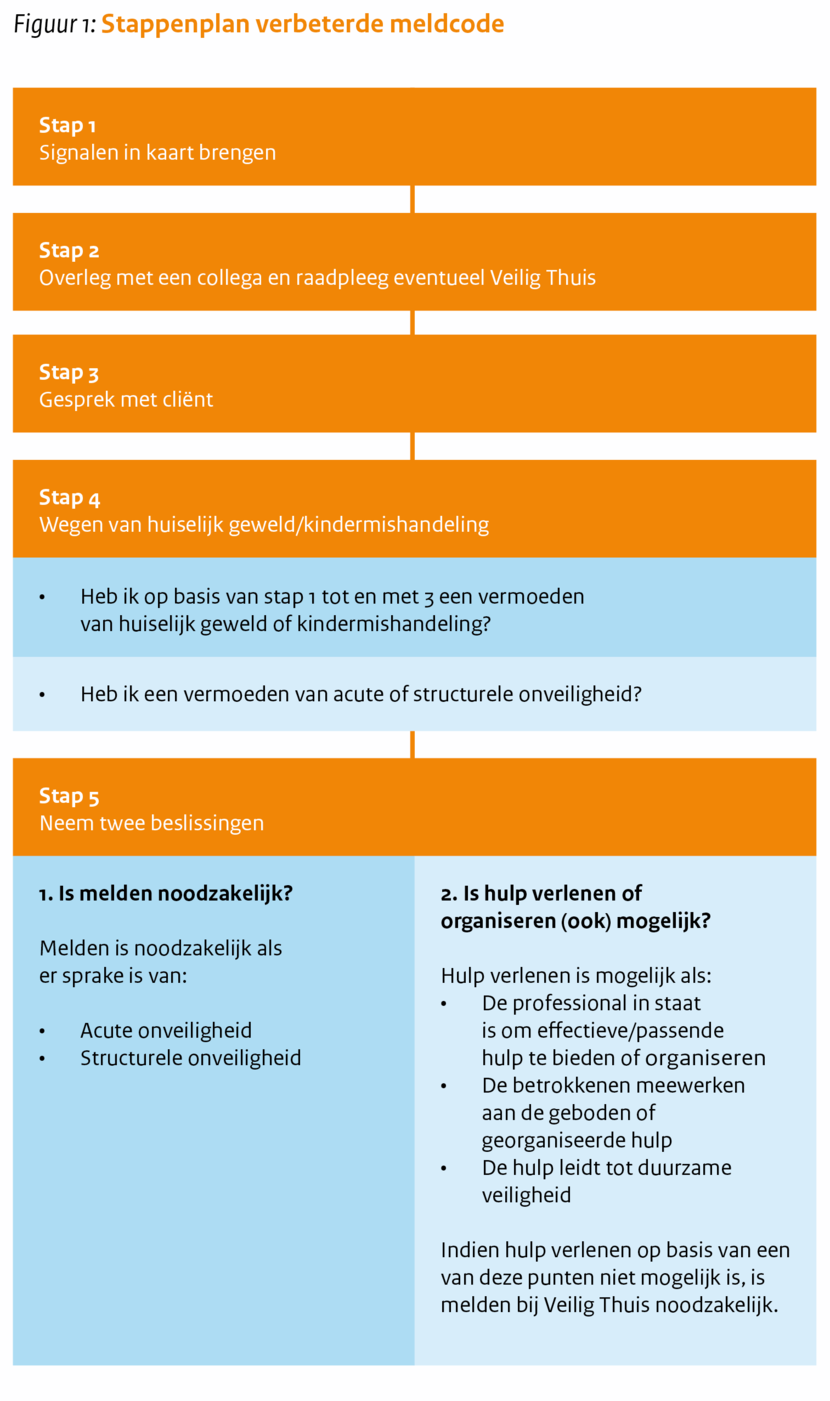 